ПРОФИЛАКТИКА ВО ВРЕМЯ ЭПИДЕМИОЛОГИЧЕСКОГО ПОДЪЕМА ЗАБОЛЕВАЕМОСТИ ГРИППОМ И ОРВИВАЖНО ЗНАТЬ! Грипп и ОРВИ передаются от человека к человеку: 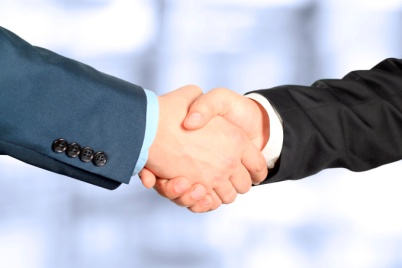 *воздушно-капельным путем [кашель, чихание, разговор];*контактно-бытовым путем [предметы обихода, телефон, планшет и т.д.]ПРОФИЛАКТИКА – ЛУЧШАЯ ЗАЩИТАОТ ГРИППА И ОРВИ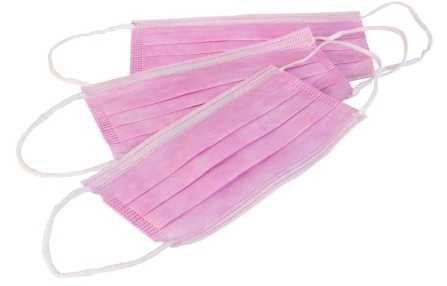 * В общественных местах с массовым скоплением людей защищайте дыхательные пути (рот и нос) маской, при чихании и кашле используйте одноразовые бумажные салфетки.*Избегайте близкого контакта с лицами имеющими симптомы заболевания.*тщательно мойте руки с мылом.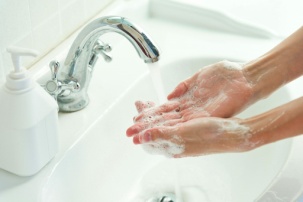 *Чаще проветривайте помещение, проводите влажную уборку с дезинфицирующими средствами 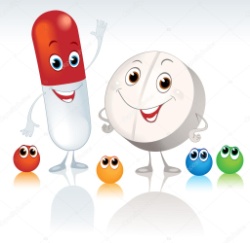 *Употребляйте как можно больше белковых продуктов, фруктов, овощей и витаминов.*Чаще гуляйте на свежем воздухе.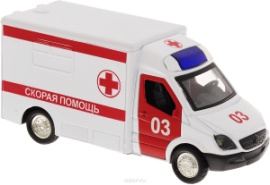 Если же почувствовали недомогание – оставайтесь дома, вызовите врача!Не подвергайте риску заражения окружающих!Бирский межрайонный филиал ФБУЗ «Центр гигиены и эпидемиологии в Республике Башкортостан» 